Lesson PlanTCLP teacher’s name:  Chen Hui	 Grade level: High School	Language level: Level 3 Lesson title: 		Write a Diary Entry according to a ScheduleStep 1—Desired ResultsLesson goalsStudents can talk about their daily schedules in Chinese and write a simple diariesLesson Objectives Students will be able to:Remember words about daily actions and timeCan talk about their daily life.Write a diaryStep 2—Assessment EvidencePerformance task — A game for action words and some sentences, write a diary at the end of the class.Performance criteria:Guess the words actively, talk about your daily life clearly, write the diary well Step 3—Learning PlanMaterials neededPPT, computer ,handoutsLearning proceduresReview words about daily actions 上课，打电话，写字，打球，看电视，唱歌，跳舞，看书，看电影， 听音乐，洗澡，吃饭，起床，睡觉、做体育运动等A guessing competition among the students.Oral practice Talk about the daily schedule with a partner based on pictures and words in the handout (See Attachment 1)Talk about your own schedule with another partnerWrite a diary about your daily schedule Step 4—ReflectionStudents enjoy guessing game for the action words that will be used in the diary. Talking about their daily life according to the pictures needs improving. The most difficult part for them is writing Chinese character when they want to finish their diary.忙,累。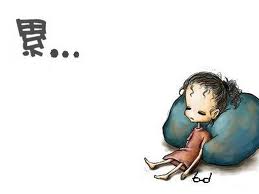 六点半，起床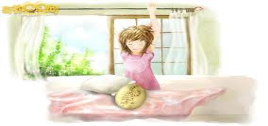 洗澡,吃早饭。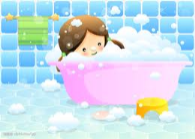 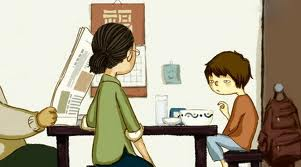 七点半，去教室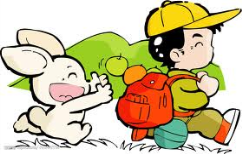 第一节，中文课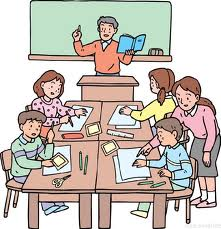 第二节，电脑课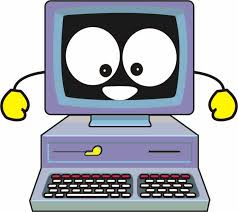 餐厅，吃午饭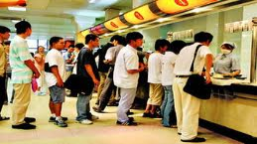 晚上，做功课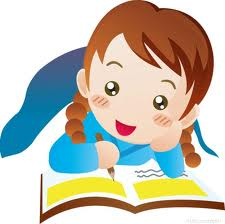 十点，睡觉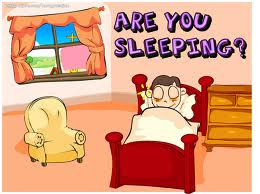 